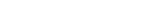 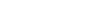 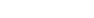 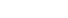 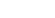 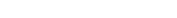 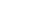 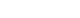 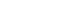 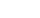 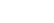 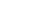 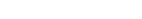 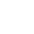 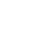 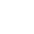 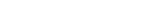 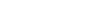 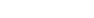 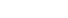 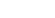 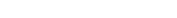 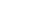 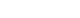 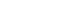 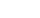 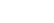 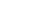 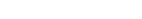 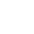 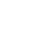 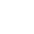 Irish Human Rights and Equality CommissionHuman Rights & Equality Grant Scheme 2020-21Grant Application FormPart A: Organisation DetailsApplicant organisation detailsPartner organisation details (if   applicable)Part B: Access to Rights & Access to Justice Project ProposalProject detailsIn answering the questions below, please ensure that you provide sufficient detail to allow the assessment panel to adequately consider your proposal.Increase the size of the boxes below as required or provide information on an extra page.See Guidance Manual Sections 3 and 4, and Annex D, for information on the marking scheme.Part C: Organisational & Implementation CapacityLead applicant information:In answering the questions below, please ensure that you provide sufficient detail to allow the assessment panel to adequately consider your proposal.Increase the size of the boxes below as required or provide information on an extra page.See Guidance Manual Sections 3 and 4 and Annex D, for information on the marking scheme.5. Partnership information (if relevant):Part D: Project Budget6. BudgetIn answering the questions below, please ensure that you provide sufficient detail to allow the assessment panel to adequately consider your proposal.Increase the size of the boxes below as required or provide information on an extra page.See Guidance Manual, Annex D, for information on the marking scheme.Part E: Mandatory Declarations7. Disclosure of Information under the Freedom of Information ActIt is a condition of any application for funding that the applicant has read, understood and accepted the following conditions in regard to Freedom of Information.The Irish Human Rights and Equality Commission wishes to remind applicants that the information supplied in the application form and supporting documentation may be released, on request, to third parties, in accordance with the Commission’s obligation under the Freedom of Information Acts 1997-2003.Please consider if any of the information supplied by you in your application should not be disclosed because of sensitivity. If this is the case, you should tell us what information is sensitive and why. The Commission will consult with you about sensitive information before making a decision regarding the release of such information. The Commission may, if requested, release information to third parties without further consultation with you, unless you tell us that the information is sensitive.8. Declaration of Interest The CEO/Director and/or Lead Applicant who may have a potential conflict of interest must declare it, in the interests of transparency. 9.DisclaimerIt is a condition of any application for funding that the applicant has read, understood and accepted the following disclaimer:The Irish Human Rights and Equality Commission shall not be liable to the applicant or any other party in respect of any loss, damage or costs arising directly or indirectly from:The application or the subject matter of the applicationThe rejection for any reason of the applicationThe Irish Human Rights and Equality Commission shall not at any time in any circumstance be held responsible or liable in relation to any matter whatsoever arising in connection with the development, planning, operation, management and/or administration of individual projects.Part F: Grant Criteria and Scoring10. Scoring ScheduleEligible applications will be assessed according to the following marking scheme: • 	Quality and Relevance of the Proposal to empower rights-holders to advance their access to rights and access to justice from a human rights and equality perspective (50 marks); •	 Organisational and Implementation Capacity (30 marks); •  	Costs (20 marks). Further details of this marking scheme are set out in Annex D in the Grant Guidance.  1.1Applicant organisation name:1.2Postal address of applicant organisation:1.3Telephone of applicant organisation:1.4Email of applicant organisation:1.5Name of CEO/Director of applicant organisation:1.6Name and role of lead person for this application:1.7Telephone of lead person for this application:1.8Email of lead person for this application:1.9What term best describes your organisation – civil society organisation, community and voluntary organization, non-governmental organisation, right-holder group, community group, or trade union1.10Is your organisation a registered company and/or charity?1.11Company number:1.12Charity number:2.1Partner organisation name:2.2Postal address of partner organisation:2.3Telephone of partner organisation:2.4Email of partner organisation:2.5What term best describes partner organisation– civil society organisation, community and voluntary organization, non-governmental organisation, rights-holder group, community group, trade union or public bodyIf there is more than one partner organisation, please copy and paste this box and complete it for each partnerIf there is more than one partner organisation, please copy and paste this box and complete it for each partnerIf there is more than one partner organisation, please copy and paste this box and complete it for each partner3.1Title of project3.2Please provide a brief summary of your proposed project demonstrating how it meets the grants criteria.  (maximum of 200 words)3.3Each project is funded for a maximum of 12 months from the date of signing the grant agreement. Please detail when you intend to begin and finish. Within this timeframe, setting out key milestones along the way.3.4What is the aim of your project? (maximum of 100 words)3.5What are the key objectives of the project? (maximum of 5 objectives – maximum of 150 words)3.6What are the key actions or activities of your project and how do these fit with the aim of the Grant Scheme? (maximum of 400 words)3.7What do you hope to achieve as a result of this project? List expected outcomes (maximum of 250 words)3.8Who is the project aimed at? What specific target group(s) would benefit from this project? (maximum of 50 words)4.1In what year was your organisation established?4.2What is the overall aim of your organisation? (50 words)4.3Give a brief outline of the work of your organisation: (150 words)4.4How many staff does your organisation have?4.5Please give details in support of your organisations capacity to run an initiative of the kind proposed: (150 words)4.6Describe how the project proposed will be managed and delivered and by whom:4.7Please outline any previous experience your organisation has in relation to managing and implementing projects relevant to your proposal including financial aspects:4.8What procedures and control systems are in place within your organisation to ensure good financial management? 5.1In what year was your partnership established?5.2What is the overall aim of your partnership as it relates to this project proposal? (150 words)5.3Give a brief outline of the work of your partner organisation: (150 words)6.1Please state the total cost (incl VAT) of the project for which you are seeking funding:€     6.1Please indicate with an X which grant you are applying for:6.1Small grant up to €6,0006.1General grant up to €20,0006.2Please provide a breakdown of costs of your project.Please ensure that the costs include VAT and are quoted in  Euro.Use any of the following headings that are  applicable.Insert additional item lines where required.Please provide a breakdown of costs of your project.Please ensure that the costs include VAT and are quoted in  Euro.Use any of the following headings that are  applicable.Insert additional item lines where required.Contracted Services: Please specify(This may include, for example, fees for contractors engaged to undertake research (including peer researchers and their costs per hour/day) or to provide human rights and equality expertise, training, facilitation, project coordination, project administration, publication or video/digital content production etc.) Please note that core or contracted employee costs are not eligible.Contracted Services: Please specify(This may include, for example, fees for contractors engaged to undertake research (including peer researchers and their costs per hour/day) or to provide human rights and equality expertise, training, facilitation, project coordination, project administration, publication or video/digital content production etc.) Please note that core or contracted employee costs are not eligible.Item 1€     Item 2€     Item 3€     Event Costs: Please specify(This may include for example venue hire, meeting rooms, refreshments etc.)Event Costs: Please specify(This may include for example venue hire, meeting rooms, refreshments etc.)Item 1€     Item 2€     Item 3€     6.3(continued)(continued)Travel and Subsistence: Please specify(This may include for example speakers travel and reasonable subsistence or support for participants to engage in a project or attend an event)Travel and Subsistence: Please specify(This may include for example speakers travel and reasonable subsistence or support for participants to engage in a project or attend an event)Item 1      €     Item 2      €     Item 3      €     Promotion Costs: Please specify(This may include for example event/project publicity and advertising, printing and design, ICT costs towards online supports and social media)Promotion Costs: Please specify(This may include for example event/project publicity and advertising, printing and design, ICT costs towards online supports and social media)Item 1      €     Item 2      €     Item 3      €     Purchase of Materials: Please specify(This may include for example training materials, photocopying, stationery)Purchase of Materials: Please specify(This may include for example training materials, photocopying, stationery)Item 1      €     Item 2      €     Item 3      €     Other costs: Please specify(This includes other miscellaneous costs)Other costs: Please specify(This includes other miscellaneous costs)Item 1      €     Item 2      €     Item 3      €     6.4Please indicate how value for money issues have been considered in the development of this proposal?Please indicate how value for money issues have been considered in the development of this proposal?Is any of the information provided in your application sensitive?YesIs any of the information provided in your application sensitive?NoIf yes, what information should be treated as sensitive and why?If yes, what information should be treated as sensitive and why?If yes, what information should be treated as sensitive and why?I confirm that I understand and fully accept the Freedom of Information conditions in regard to this application which have been outlined above.YesI confirm that I understand and fully accept the Freedom of Information conditions in regard to this application which have been outlined above.NoDoes the CEO/Director and/or lead applicant have a potential conflict of interest?YesDoes the CEO/Director and/or lead applicant have a potential conflict of interest?NoIf yes, please declare here?If yes, please declare here?If yes, please declare here?What is a conflict of interest?A conflict of interest is defined as a situation in which a person has competing professional or personal interests. A conflict of interest may arise when the CEO/Director or lead applicant of the civil society group applying for funding has a competing professional or personal interest with appointed Commissioners or staff at the Irish Human Rights and Equality Commission responsible for the Human Rights and Equality Grants Scheme 2020-21.What is a conflict of interest?A conflict of interest is defined as a situation in which a person has competing professional or personal interests. A conflict of interest may arise when the CEO/Director or lead applicant of the civil society group applying for funding has a competing professional or personal interest with appointed Commissioners or staff at the Irish Human Rights and Equality Commission responsible for the Human Rights and Equality Grants Scheme 2020-21.What is a conflict of interest?A conflict of interest is defined as a situation in which a person has competing professional or personal interests. A conflict of interest may arise when the CEO/Director or lead applicant of the civil society group applying for funding has a competing professional or personal interest with appointed Commissioners or staff at the Irish Human Rights and Equality Commission responsible for the Human Rights and Equality Grants Scheme 2020-21.I confirm that I understand and fully accept the disclaimer above, in respect of this application.YesI confirm that I understand and fully accept the disclaimer above, in respect of this application.No